AGG0633 - Gravimetria: Lista de exercícios para entregarcálculo de anomalias gravimétricasParte II - obtenção do valor de γ, das correções e das anaomalias - entrega em II) Usando a fórmula internacional da gravidade de 1967 e de 1980Onde  é a latitude da estaçãoCalcule o valor de g em cada estação e calcule a diferença entre os valores obtidos.Depois calcule a anomalia ar-livre e a anomalia Bouguer usando g1980.Correção de ar-livre:   onde h é a altitude ortométrica em metros; neste caso o eixo z está apontando do centro da Terra para o ponto de medida. Anomalia de ar-livreCorreção de Bouguer:   onde h é a altitude ortométrica em metros e ρé a densidade, use o valor de 2,67 g/cm3Anomalia de Bouguer Use a mesma planilha do cálculo do circuito gravimétrico.Questão da prova:Dada a fórmula internacional para cálculo da aceleração da gravidade na forma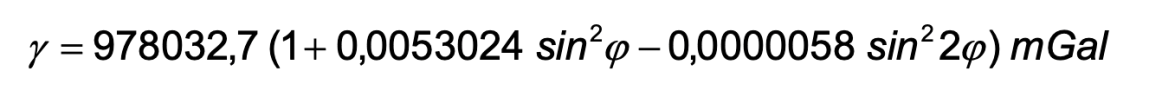 e o valor medido de aceleração de gravidade de g=978641,37 mGal, calcule o valor da anomalia ar-livre e anomalia Bouguer para o ponto situado nas coordenadas latitude=-23,5508 graus, longitude= -46,6470 graus, altitude geométrica=785,20 m e altura geoidal= -2,5m. Ignore a correção de terreno e a transformação de platô de Bouguer para calota esférica.Dados:G = 6,67x10-8 erg.cm2/g2 e  = 2,67 g/cm3